TURNIEJ  SZACHOWY  GRAND PRIX POŁCZYNA ZDROJUMiejsce- CENTRUM KULTURY    Połczyn-Zdrój.                                  12 styczeń 2014r GODZ.1000Wpisowe 5 zl. Nagrody: cała pula z wpisowego przeznaczona dla najlepszych.Turniej rozegrany zostanie na przestrzeni 9 rund.Tel. 721127792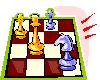 